Recruiting Participants for The 2nd SWCIC Movie Night 2019○ Movie : “Black Money” with english subtitle○ Date & Time : December 19 (THU), 2019 at 19:00○ Venue : Lotte Cinema Suwon Station (Hall 3)○ Eligibility: Foreign residents/students in Suwon 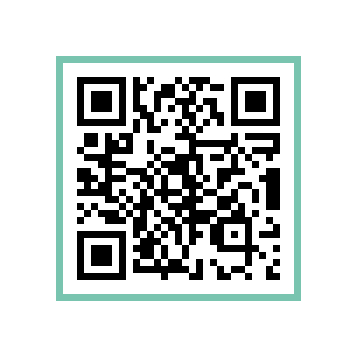 ○ Participation Fee: Free of Charge○ Capacity: 70 (first come, first served)   ※ 2 tickets per person ○ How to Apply: Fill out the Google form below※ Application period: ~ December 19, 2019.             Click -> (https://forms.gle/3xrxqTA3BQyuSSgu6) ○ Inquiry: danajihyun712@gmail.com○ URL : www.swcic.or.kr※ No-show or last minute cancellation is not allowed.  Facebook : https://www.facebook.com/swcic/